FRONT PAGE FOR Design and Drawing (12CE705)Online Examination April/May 2021: Descriptive typeRead the instructions given overleaf carefully before filling up the title pageUse a good quality 0.7 Tip Black pen onlyAnswer must be written not in the question paper itself. Use separate A4 Sheets.Declaration:  I can able to view question paper in the Google Class Room of the subject code ________________ and submitted answer scripts of the subject code _______________ with _____ pages and also submitted student declaration sheet as well as front sheet of answer scripts.  Signature with Date: ___________________________________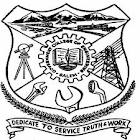 GOVERNMENT COLLEGE OF ENGINEERING, SALEM ::636011(AN AUTONOMOUS INSTITUTION AFFILIATED TO ANNA UNIVERSITY, CHENNAI)Register Number :Subject Code & Title Date & SessionNumber of pages writtenPart – A (Concrete)Part – A (Concrete)Part – A (Concrete)Part – A (Concrete)Part – A (Concrete)Question Number1OROR2Put TickFor the Answered QuestionsNumberPart – B (Steel)Part – B (Steel)Part – B (Steel)Part – B (Steel)Part – B (Steel)Question Number3OROR4Put TickFor the Answered QuestionsNumber